   MUNICIPAL DE ARARAQUARA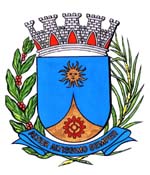 Inclui no Calendário Oficial de Eventos do Município de Araraquara a Campanha de Conscientização Junho Vermelho, a ser realizada anualmente no mês referido e dá outras providências.	Art. 1º Fica incluído no Calendário Oficial de Eventos do Município de Araraquara a Campanha de Conscientização Junho Vermelho, a ser realizada anualmente no mês referido.Paragrafo Único. Junho Vermelho é uma campanha de conscientização realizada por diversas entidades no mês de junho dirigida a sociedade sobre a importância da doação de sangue.Art. 2º A data a que se refere o artigo anterior poderá ser comemorado anualmente com reuniões, palestras ou outros eventos.Art. 3º Os recursos necessários para atender as despesas com execução desta lei serão obtidos mediante doações e campanhas, sem acarretar ônus para o Município.Art. 4º Esta lei entra em vigor na data de sua publicação.Sala de Sessões Plínio de Carvalho, 13 de junho de 2017.GERSON DA FARMÁCIAVereador JUSTIFICATIVAUm mês, uma cor e uma questão ligada à saúde em destaque. Em junho, há três anos, foi eleito o vermelho, para lembrar a população da importância da doação de sangue.A escolha não foi por acaso, já que em 14 de junho celebra-se o Dia Mundial do Doador de Sangue – data estabelecida pela Organização Mundial da Saúde (OMS) em 2004. Além disso, o Junho Vermelho, para o Brasil, tem ainda mais relevância. Neste período do ano, o país experimenta a queda das temperaturas e, em seguida, as férias, que provocam uma baixa de comparecimento de doadores: os estoques de sangue caem, em média, 30%. Esses fatores vêm junto ao aumento de pessoas resfriadas e à época do ano em que a vacinação contra a gripe é disponibilizada pelo governo. Todo o conjunto favorece a redução do banco de sangue. GERSON DA FARMÁCIAVereador PROJETO  DE  LEI  Nº /17